ПОРТФОЛИО ПРЕПОДАВАТЕЛЯСерикбаева Тойкуль Сейтановна Основные сведенияОбразованиеОпыт научно-педагогической работыОбщий стаж научно-педагогической работы 25 летПреподаваемые дисциплиныМетодическая работа(за последние 3 года)ДиссертацииОбласть научных интересовНаучно-исследовательская деятельность(за последние 3 года)Научные проектыПовышение квалификации(за последние 3 года)Награды, грамоты, благодарностидата рождения24.12.1961г.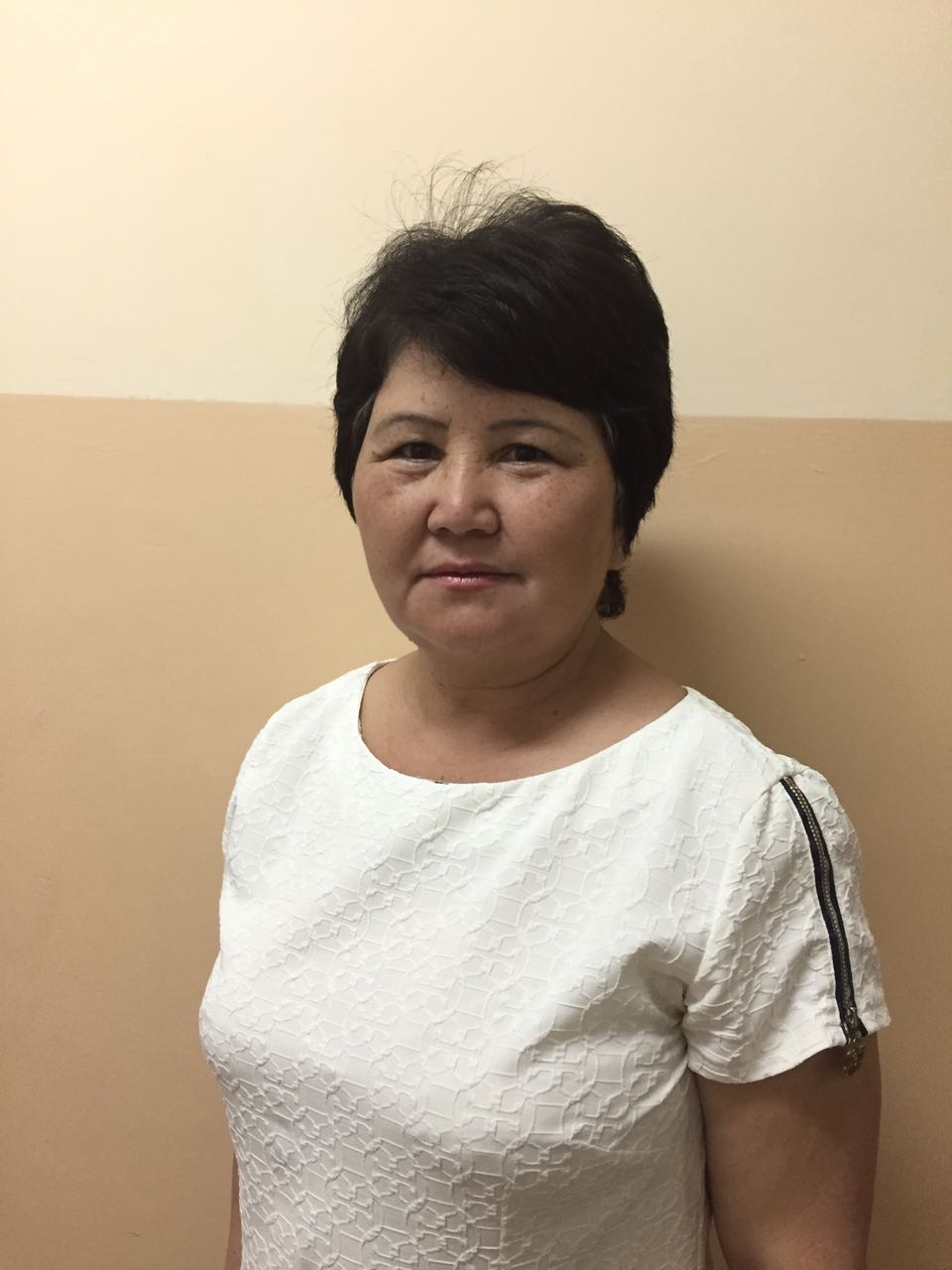 должностьстарший преподаватель кафедрыфармкогнозииученая степень-ученое звание-№п/пГод окончанияОфициальное названиеучебного заведенияСпециальность/направлениеКвалификация2.11987филиал Алматинскогомедицинского института г.ШымкентФармацияпровизор№ п/пПериод работы (годы)Официальное название организации, структурное подразделениеДолжность3.11993-2011 Жетысайский медицинский колледж Преподаватель3.22011 по н/вЮжно Казахстанская медицинская академия Старший преподавательНаименованиеФармакогнозия Ресурсоведение и экология лекарственных растенийОсновы фармакогнозии №п/пНаименованиеРезультат5.1Рабочие программы учебных дисциплинЕжегодно разрабатываются, актуализируются и представляются для утверждения УМЦ  попреподаваемым дисциплинам.5.2Программы практик- учебная по ботанике,  - производственная практика фармакогнозии  - рабочая программа по практике для иностранных студентов 5.3Подготовка учебников,учебных пособий, учебно- методических пособий   Дәрілік ресурстану : учебно- методическое пособие,  Шымкент, 2014. -104с.5.4Подготовка практикумов, рабочих тетрадей, сборниковзадач- Фармакогнозия пәнінің зертханалық-тәжірибелік     сабақтарына арналған қолданба:    практикум, Шымкент, 2013. -328с.5.5Подготовка справочнойлитературы-5.6Разработка наглядных пособийРазработка видеофильмов:-«Микроскоппен жұмыс істеу ережесі»- «Микроскоптың құрылысы»-«Эфир майын алу әдістері»5.7Разработка интерактивных формПо реализуемым дисциплинам в РПД отражены интерактивные формы проведения учебных занятий: круглые столы, дискуссии, разборситуационных заданий, деловые игры, кеис-стади, вертикальное интегрирование дисциплин, горизонтальное интегрирование дисциплин, работа в малых группах, №п/пНазвание (ученая степень, специальность, тема)Место, год защиты6.1--Ключевые слова, характеризующие область научных интересовфармакогностический анализ, фитохимический анализ, лекарственное растение, лекарственное растительное сырье, флора, ресурс,  № п/пНазвание проекта, гранта, контрактаГодСтатус участникапроекта8.1«Фармакогностическое изучение растений семейства Астровых юга Казахстана, обладающих гепатопротекторными  свойствами».-2015-2018- научный сотрудник8.2.Фармакогностические исследования растений  родов Тысячелистник  и Василек семейства Астровые» 2015-2018- научный сотрудникПубликационная активностьПубликационная активностьПубликационная активностьПубликационная активностьПубликационная активностьПубликационная активностьПубликационная активностьПубликационная активностьПубликационная активностьПубликационная активностьПубликационная активностьПубликационная активностьПубликационная активность№п/п№п/пНаименование, местоизданияНаименование, местоизданияНаименование, местоизданияНаименование, местоизданияНаименование, местоизданияГодПеч.листПеч.лист8.58.5Монографии:в изданиях, индексируемых российским индексом научного цитирования с аффилиацией с Академиейс грифом филиала, АкадемииМонографии:в изданиях, индексируемых российским индексом научного цитирования с аффилиацией с Академиейс грифом филиала, АкадемииМонографии:в изданиях, индексируемых российским индексом научного цитирования с аффилиацией с Академиейс грифом филиала, Академии--------8.68.6Публикации	в	изданиях,индексируемых Web of science или Scopus с аффилиацией АкадемииПубликации	в	изданиях,индексируемых Web of science или Scopus с аффилиацией АкадемииПубликации	в	изданиях,индексируемых Web of science или Scopus с аффилиацией Академии--------8.98.9Публикации в других изданияхПубликации в других изданияхПубликации в других изданияхФармакогностическое и фитохимическое исследование тысячелистника азиатскогоФармакогностическое и фитохимическое исследование тысячелистника азиатскогоФармакогностическое и фитохимическое исследование тысячелистника азиатскогоМатериалы международной научно-практической конференции. Вестник ЮКГФА. Шымкент,Материалы международной научно-практической конференции. Вестник ЮКГФА. Шымкент,Материалы международной научно-практической конференции. Вестник ЮКГФА. Шымкент,Материалы международной научно-практической конференции. Вестник ЮКГФА. Шымкент,Материалы международной научно-практической конференции. Вестник ЮКГФА. Шымкент,2014Фармакогностическое и фитохимическое исследование эремуруса неравнокрылогоФармакогностическое и фитохимическое исследование эремуруса неравнокрылогоФармакогностическое и фитохимическое исследование эремуруса неравнокрылогоМатериалы международной научно-практической  конференции. Вестник ЮКГФА. Шымкент,Материалы международной научно-практической  конференции. Вестник ЮКГФА. Шымкент,Материалы международной научно-практической  конференции. Вестник ЮКГФА. Шымкент,Материалы международной научно-практической  конференции. Вестник ЮКГФА. Шымкент,Материалы международной научно-практической  конференции. Вестник ЮКГФА. Шымкент,2014Биологически активные вещества Тысячелистника азиатскогоБиологически активные вещества Тысячелистника азиатскогоБиологически активные вещества Тысячелистника азиатскогоМатериалы международной научно-практической конференции «Фармацевтическое образование, наука и производства – ориентир на стратегию «Казахстан – 2020». 23-24 октября . Шымкент, Вестник ЮКГФА, Том 2, №3(68),. – С.115-117.Материалы международной научно-практической конференции «Фармацевтическое образование, наука и производства – ориентир на стратегию «Казахстан – 2020». 23-24 октября . Шымкент, Вестник ЮКГФА, Том 2, №3(68),. – С.115-117.Материалы международной научно-практической конференции «Фармацевтическое образование, наука и производства – ориентир на стратегию «Казахстан – 2020». 23-24 октября . Шымкент, Вестник ЮКГФА, Том 2, №3(68),. – С.115-117.Материалы международной научно-практической конференции «Фармацевтическое образование, наука и производства – ориентир на стратегию «Казахстан – 2020». 23-24 октября . Шымкент, Вестник ЮКГФА, Том 2, №3(68),. – С.115-117.Материалы международной научно-практической конференции «Фармацевтическое образование, наука и производства – ориентир на стратегию «Казахстан – 2020». 23-24 октября . Шымкент, Вестник ЮКГФА, Том 2, №3(68),. – С.115-117.2014Экологические особенности распространения растений родов Cousinia и ArtemisiaЭкологические особенности распространения растений родов Cousinia и ArtemisiaЭкологические особенности распространения растений родов Cousinia и ArtemisiaМатериалы международной научно-практической конференции «Фармацевтическое образование, наука и производства – ориентир на стратегию «Казахстан – 2020». 23-24 октября . Шымкент, Вестник ЮКГФА, Том 2, №3(68),– С.118-120.Материалы международной научно-практической конференции «Фармацевтическое образование, наука и производства – ориентир на стратегию «Казахстан – 2020». 23-24 октября . Шымкент, Вестник ЮКГФА, Том 2, №3(68),– С.118-120.Материалы международной научно-практической конференции «Фармацевтическое образование, наука и производства – ориентир на стратегию «Казахстан – 2020». 23-24 октября . Шымкент, Вестник ЮКГФА, Том 2, №3(68),– С.118-120.Материалы международной научно-практической конференции «Фармацевтическое образование, наука и производства – ориентир на стратегию «Казахстан – 2020». 23-24 октября . Шымкент, Вестник ЮКГФА, Том 2, №3(68),– С.118-120.Материалы международной научно-практической конференции «Фармацевтическое образование, наука и производства – ориентир на стратегию «Казахстан – 2020». 23-24 октября . Шымкент, Вестник ЮКГФА, Том 2, №3(68),– С.118-120.2014.Макроскопический анализ ежевики бесшипнойМакроскопический анализ ежевики бесшипнойМакроскопический анализ ежевики бесшипнойМатериалы республиканской научно-практической конференции (с международным участием) «Интеграция образования, науки и производства в фармации». 11-12 ноября– Ташкент, 2014. – С.61-62.Материалы республиканской научно-практической конференции (с международным участием) «Интеграция образования, науки и производства в фармации». 11-12 ноября– Ташкент, 2014. – С.61-62.Материалы республиканской научно-практической конференции (с международным участием) «Интеграция образования, науки и производства в фармации». 11-12 ноября– Ташкент, 2014. – С.61-62.Материалы республиканской научно-практической конференции (с международным участием) «Интеграция образования, науки и производства в фармации». 11-12 ноября– Ташкент, 2014. – С.61-62.Материалы республиканской научно-практической конференции (с международным участием) «Интеграция образования, науки и производства в фармации». 11-12 ноября– Ташкент, 2014. – С.61-62..  Эндемичное лекарственное растение Флоры Южного Казахстана Корольковия Северцова Korolkowia sewerzowiiЭндемичное лекарственное растение Флоры Южного Казахстана Корольковия Северцова Korolkowia sewerzowiiЭндемичное лекарственное растение Флоры Южного Казахстана Корольковия Северцова Korolkowia sewerzowii Материалы II международной научной конференции молодых учёных и студентов «Перспективы развития биологии, медицины и фармации» 9-10 декабря 2014г. ЮКГФА. Шымкент, Вестник ЮКГФА, №4(69),– С.117-119. Материалы II международной научной конференции молодых учёных и студентов «Перспективы развития биологии, медицины и фармации» 9-10 декабря 2014г. ЮКГФА. Шымкент, Вестник ЮКГФА, №4(69),– С.117-119. Материалы II международной научной конференции молодых учёных и студентов «Перспективы развития биологии, медицины и фармации» 9-10 декабря 2014г. ЮКГФА. Шымкент, Вестник ЮКГФА, №4(69),– С.117-119. Материалы II международной научной конференции молодых учёных и студентов «Перспективы развития биологии, медицины и фармации» 9-10 декабря 2014г. ЮКГФА. Шымкент, Вестник ЮКГФА, №4(69),– С.117-119. Материалы II международной научной конференции молодых учёных и студентов «Перспективы развития биологии, медицины и фармации» 9-10 декабря 2014г. ЮКГФА. Шымкент, Вестник ЮКГФА, №4(69),– С.117-119.2014.Исследование биологически активных веществ и экстрактов листьев ежевики бесшипнойИсследование биологически активных веществ и экстрактов листьев ежевики бесшипнойИсследование биологически активных веществ и экстрактов листьев ежевики бесшипнойМатериалы международной научно-практической конференции «Актуальные проблемы фармации и медицины» 29 мая . ЮКГФА. Шымкент, Вестник ЮКГФА, (в печати).Материалы международной научно-практической конференции «Актуальные проблемы фармации и медицины» 29 мая . ЮКГФА. Шымкент, Вестник ЮКГФА, (в печати).Материалы международной научно-практической конференции «Актуальные проблемы фармации и медицины» 29 мая . ЮКГФА. Шымкент, Вестник ЮКГФА, (в печати).Материалы международной научно-практической конференции «Актуальные проблемы фармации и медицины» 29 мая . ЮКГФА. Шымкент, Вестник ЮКГФА, (в печати).Материалы международной научно-практической конференции «Актуальные проблемы фармации и медицины» 29 мая . ЮКГФА. Шымкент, Вестник ЮКГФА, (в печати).Barbarea vulgaris өсімдігін фармакогностикалық зерттеуBarbarea vulgaris өсімдігін фармакогностикалық зерттеуBarbarea vulgaris өсімдігін фармакогностикалық зерттеуМатериалы III международной научной конференции молодых учёных и студентов «Перспективы развития биологии, медицины и фармации» 9-10 декабря . ЮКГФА. Шымкент, Вестник ЮКГФА, Том , № (), 2015. – С.Материалы III международной научной конференции молодых учёных и студентов «Перспективы развития биологии, медицины и фармации» 9-10 декабря . ЮКГФА. Шымкент, Вестник ЮКГФА, Том , № (), 2015. – С.Материалы III международной научной конференции молодых учёных и студентов «Перспективы развития биологии, медицины и фармации» 9-10 декабря . ЮКГФА. Шымкент, Вестник ЮКГФА, Том , № (), 2015. – С.Материалы III международной научной конференции молодых учёных и студентов «Перспективы развития биологии, медицины и фармации» 9-10 декабря . ЮКГФА. Шымкент, Вестник ЮКГФА, Том , № (), 2015. – С.Материалы III международной научной конференции молодых учёных и студентов «Перспективы развития биологии, медицины и фармации» 9-10 декабря . ЮКГФА. Шымкент, Вестник ЮКГФА, Том , № (), 2015. – С.Изучение химического состава Тысячелистника азиатскогоИзучение химического состава Тысячелистника азиатскогоИзучение химического состава Тысячелистника азиатскогоМатериалы Международной научно-практической конференции «Инновационные достижения в современной фармации и медицине» 21-22 апреля 2016г ЮКГФА. Шымкент, Вестник ЮКГФА, Том1 , 2015. – С 113-114.Материалы Международной научно-практической конференции «Инновационные достижения в современной фармации и медицине» 21-22 апреля 2016г ЮКГФА. Шымкент, Вестник ЮКГФА, Том1 , 2015. – С 113-114.Материалы Международной научно-практической конференции «Инновационные достижения в современной фармации и медицине» 21-22 апреля 2016г ЮКГФА. Шымкент, Вестник ЮКГФА, Том1 , 2015. – С 113-114.Материалы Международной научно-практической конференции «Инновационные достижения в современной фармации и медицине» 21-22 апреля 2016г ЮКГФА. Шымкент, Вестник ЮКГФА, Том1 , 2015. – С 113-114.Материалы Международной научно-практической конференции «Инновационные достижения в современной фармации и медицине» 21-22 апреля 2016г ЮКГФА. Шымкент, Вестник ЮКГФА, Том1 , 2015. – С 113-114.2016гИсследование сесквитерпеновых лактонов тысячелистника азиатскогоИсследование сесквитерпеновых лактонов тысячелистника азиатскогоИсследование сесквитерпеновых лактонов тысячелистника азиатскогоМатериалы всероссийской научно-практической конференции.-Пятигорск.-.Материалы всероссийской научно-практической конференции.-Пятигорск.-.Материалы всероссийской научно-практической конференции.-Пятигорск.-.Материалы всероссийской научно-практической конференции.-Пятигорск.-.Материалы всероссийской научно-практической конференции.-Пятигорск.-.2016 Сравнительное фармакогностическое изучение чогона малолистного флоры Южного КазахстанаСравнительное фармакогностическое изучение чогона малолистного флоры Южного КазахстанаСравнительное фармакогностическое изучение чогона малолистного флоры Южного КазахстанаСб.научных трудов международной научно-практической конференции «Инновационные достижения в современной фармации и медицине». – Шымкент. – с.108-109Сб.научных трудов международной научно-практической конференции «Инновационные достижения в современной фармации и медицине». – Шымкент. – с.108-109Сб.научных трудов международной научно-практической конференции «Инновационные достижения в современной фармации и медицине». – Шымкент. – с.108-109Сб.научных трудов международной научно-практической конференции «Инновационные достижения в современной фармации и медицине». – Шымкент. – с.108-109Сб.научных трудов международной научно-практической конференции «Инновационные достижения в современной фармации и медицине». – Шымкент. – с.108-1092016Участие в научно-исследовательской и (или) творческой работе обучающихсяУчастие в научно-исследовательской и (или) творческой работе обучающихсяУчастие в научно-исследовательской и (или) творческой работе обучающихсяУчастие в научно-исследовательской и (или) творческой работе обучающихсяУчастие в научно-исследовательской и (или) творческой работе обучающихсяУчастие в научно-исследовательской и (или) творческой работе обучающихсяУчастие в научно-исследовательской и (или) творческой работе обучающихсяУчастие в научно-исследовательской и (или) творческой работе обучающихсяУчастие в научно-исследовательской и (или) творческой работе обучающихсяУчастие в научно-исследовательской и (или) творческой работе обучающихсяУчастие в научно-исследовательской и (или) творческой работе обучающихсяУчастие в научно-исследовательской и (или) творческой работе обучающихся№п/пНаименованиеНаименованиеНазвание работ,авторНазвание работ,авторНазвание работ,авторМесто, времяпроведенияМесто, времяпроведенияРезультатРезультатРезультатРезультат8.10Руководство студенческими научными кружками«Фитохимик»Руководство студенческими научными кружками«Фитохимик»- Фармакогностическое и фитохимическое изучение тысячелистника азиатского- Фармакогностическое и фитохимическое изучение тысячелистника азиатского- Фармакогностическое и фитохимическое изучение тысячелистника азиатского- ЮКМА - ЮКМА -статья,  доклад-статья,  доклад-статья,  доклад-статья,  докладПубличное представление результатов научно-исследовательской деятельностиПубличное представление результатов научно-исследовательской деятельностиПубличное представление результатов научно-исследовательской деятельностиПубличное представление результатов научно-исследовательской деятельностиПубличное представление результатов научно-исследовательской деятельностиПубличное представление результатов научно-исследовательской деятельностиПубличное представление результатов научно-исследовательской деятельностиПубличное представление результатов научно-исследовательской деятельностиПубличное представление результатов научно-исследовательской деятельностиПубличное представление результатов научно-исследовательской деятельностиПубличное представление результатов научно-исследовательской деятельностиПубличное представление результатов научно-исследовательской деятельности№п/пНаименованиеНаименованиеНаименованиеМестоМестоМестоГодГодРезультатРезультатРезультат8.13Выступления с докладом на конференциях  Выступления с докладом на конференциях  Выступления с докладом на конференциях    Международная научно-практическая конференция   Шымкент,  Международная научно-практическая конференция   Шымкент,  Международная научно-практическая конференция   Шымкент,-2014-2014- доклад- доклад- доклад№ п/пГод прохожденияНазвание программы и объем программы в часахОфициальное название организации9.12014Коммуникационные технологии» - 54часа ЮКГФА9.22014«Коммуникативные навыки»  - 54часаЮКГФА9.32016Ботаника  – 72 часовКазНУ имени Аль Фараби9.42017«Исследователь и ученый»  - 54часаЮКГФА9.52017«Эффективный преподаватель» - 54часаЮКГФА№ п/пНазваниеНаименование организации выдавшей награду, грамоту, благодарностьГод присвоения10.1Грамота ЮКГФА2014